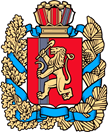 администрация Новокаргинского сельсоветаЕнисейского районаКрасноярского краяпостановлеНИЕ           07.04.2022                         п. Новокаргино            № 11-пОб утверждении отчета об исполнении сельского бюджета за I квартал 2023 года         В соответствии  с пунктом 5 статьи 264.2 Бюджетного кодекса Российской Федерации, постановлением администрации Новокаргинского сельсовета от 23.12.20205 года № 48-п « Об утверждении положения о составлении и утверждениии отчета об исполнении бюджета поселения за первый квартал, полугодие и девять месяцев текущего финансового года», руководствуясь статьей Устава Новокаргинского сельсовета,  Положения о бюджетном процессе в Новокаргинском сельсовете, ПОСТАНОВЛЯЮ:         1.Утвердить отчет об исполнении сельского бюджета по состоянию на 01апреля 2023 года (приложение).         2.Постановление вступает в силу в день, следующим за днем его официального опубликования (обнародования) в печатном издании «Новокаргинский вестник»  и подлежит размещению на официальном сайте администрации Новокаргинского сельсовета https://novkarg.ruГлава администрацииНовокаргинского сельсовета                                               Е.П.Пистер